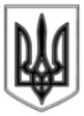 ЛИСИЧАНСЬКА МІСЬКА РАДАВИКОНАВЧИЙ КОМІТЕТР І Ш Е Н Н Я07.05.2019		                       м. Лисичанськ   			№ 231Про затвердження плану загальноміських заходів,присвячених Дню Європи на 2019 рікЗ метою проведення на належному рівні загальноміських заходів, присвячених Дню Європи у 2019 році, на виконання Указу Президента України від 19.04.2003 №339/2003 «Про День Європи», плану заходів з нагоди відзначення Дня Європи у 2019 році на території Луганської області, керуючись ст. 40 Закону України «Про місцеве самоврядування в Україні», на підставі рішення Лисичанської міської ради від 27.11.2018 №54/833 «Про затвердження Програми із підготовки та проведення загальноміських заходів на 2019 рік» виконком Лисичанської міської радиВИРІШИВ:1. Затвердити план загальноміських заходів, присвячених Дню Єропи на 2019 рік (додається).2. Відділу з питань внутрішньої політики, зв’язку з громадськістю та засобами масової інформації дане рішення розмістити на офіційному сайті Лисичанської міської ради.3. Контроль за виконанням даного рішення покласти на секретаря міської ради Щеглакова Е.І. та на заступника міського голови Ганьшина І.І.Додатокдо рішення виконкомувід 07.05.2019№ 231План загальноміських заходів, присвячених Дню Європи на 2019 рікСекретар міської ради 						Е. ЩЕГЛАКОВЗаступник міського голови						І. ГАНЬШИННачальник відділу з питаньвнутрішньої політики, зв’язкуз громадськістю та ЗМІ							О. РОМАНЮКМіський голова С. ШИЛІН№ з/пНазва заходуСтрок виконанняВідповідальні3а виконання1.Організація та проведення у закладах освіти міста:- виховних годин «Європейський вимір»;- засідань у форматі «круглого столу» за темами «Актуальні питання європейської інтеграції України» та «Відкрий Європу для себе»;- конкурсів фотоколажів та малюнків «Подорожуючи Європою», «Україна – європейська держава»;- інтернет-подорожей «Освіта в Європі: найвідоміші вищі навчальні заклади», «Віртуальна екскурсія країнами Європи»;- організація роботи у бібліотеках тематичних виставок «Європа – наш спільний дім», «Україна на карті Європи»протягом 2018-2019 навч. рокуХудоба Т.В.Нецвєт Н.П.2.Лекції – бесіди та лекції-концерти у мистецьких школахтравень2019 рокуТкаченко Л.В. 3.Цикл тематичних заходів у бібліотеках-філіях Лисичанської централізованої бібліотечної системи: бібліотечний уікенд, відео-круїз, віртуальна, мультимедійна та літературна подорожітравень2019 рокуТкаченко Л.В.4.Пізнавальна відеовітальня «Україна – серце Європи» у Лисичанському міському краєзнавчому музеїтравень2019 рокуТкаченко Л.В.5.Тематичні виставки робіт учнів мистецьких шкіл травень2019 рокуТкаченко Л.В6.Інтернет флеш-моб «Демократія і я» серед студентської по 12 травня 2019 рокуНецвєт Н.П.7.Експрес – подорож «Мій репортаж з Європи. Чи знаєш ти, що…» в ПК «Діамант»15 травня2019 рокуТкаченко Л.В8.Європейська мозаїка «Парад країн Європи» та розважальна-ігрова програма «Євротур» в ПК «Діамант»17 травня2019 рокуТкаченко Л.В9.Відкрите засідання євроклубу «Євровогник» Лисичанського багатопрофільного ліцею17 травня2019 рокуХудоба Т.В.10.Відкритий захід євроклубу Лисичанської загальноосвітньої школи І-ІІІст. №7 «Європа починається з нас» 17 травня2019 рокуХудоба Т.В.11.Розважальний квест «Крокуємо Європою» на базі Лисичанської спеціалізованої школи №2717 травня2019 рокуХудоба Т.В.12.Вечір європейської музики в літературно-музичній вітальні міського ПК21 травня2019 рокуТкаченко Л.В.13.Інтернет-круїз «Європа на твоїй долоні» у ПК ім. В.М. Сосюри21 травня2019 рокуТкаченко Л.В.14.Концерти «Музична подорож країнами Європи» колективу Лисичанської ДМШ №2 для школярів міста22-25 травня 2019 рокуТкаченко Л.В.15.Інформаційний супровід загальноміських заходівпротягомтравняРоманюк О.В.16.Висвітлення загальноміських заходів на офіційному сайті Лисичанської міської ради та у міських ЗМІпротягомтравняРоманюк О.В.,Китаєва О.С.(за згодою) 